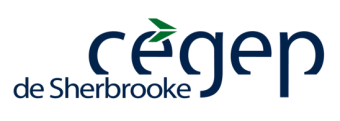 Janvier 2016Journées de l’emploi – Cégep de SherbrookeDates (cocher): 	      le 15 mars 2016 (techniques physiques)			et/ou			      le 16 mars 2016 (techniques de gestion)Heure : 	de 10 h 30 à 13 h 30 Coût : 	100 $Tous les profits amassés lors de cette activité seront remis à la Fondation Cégep de Sherbrooke. Si votre organisation assiste à chacune des 2 journées, un seul frais de 100 $ sera facturé.InscriptionNom de l’entreprise :	     Adresse : 	     Téléphone : 	     		Poste :	     Télécopieur :	     Courriel :	     Personne responsable : 	     	Titre :	     Veuillez retourner ce formulaire dûment rempli à madame Vicky Létourneau (Vicky.Letourneau@cegepsherbrooke.qc.ca ) afin de confirmer votre participation. 